CRECHE MUNICIPAL TIA MERCEDESERVAL VELHO, 28 DE OUTUBRO DE 2020.DIRETORA: REJANE MARIA PROVENSIPROFESSORA: ANA PAULA DOS ANJOSPLANEJAMNETO PRÉ IObservação: organizem-se para que as atividades sejam distribuídas durante o período estipulado (15 dias)Data de início da atividade: 28/10/2020Data de término da atividade: 14/11/2020LIVRO ANUAL BRINCADEIRAS DAQUI E DALICAMPOS DE EXPERIÊNCIASO EU, O OUTRO E O NÓS.ESCUTA, FALA, PENSAMENTO E IMAGINAÇÃOESPAÇOS, TEMPOS, QUANTIDADES, RELAÇÕES E TRANSFORMAÇÕES.TRAÇOS, SONS, CORES E FORMAS.CORPO, GESTOS E MOVIMENTOS.ATIVIDADE PÁGINA 25O ASSUNTO AGORA É A REGIÃO SUDESTE, LEIA O ENUNCIADO DA PÁGINA 25 E COMENTE COM AS CRIANÇAS UM POUCO DA COMEMORAÇÃO DO CARNAVAL NA SUA REGIÃO.DEPOIS, PEÇA ÀS CRIANÇAS QUE BUSQUEM EM ENCARTES DE SUPERMERCADOS, GIBIS E REVISTAS OU MESMO QUE DESENHEM A FANTASIA QUE GOSTARIAM DE USAR SE FOSSEM A UM BAILE DE CARNAVAL.ATIVIDADE PÁGINA 26LEIA PARA SEU FILHO A CANÇÃO CIDADE MARAVILHOSA.PERGUNTE A ELAS QUAL SERÁ ESSA CIDADE CHAMADA MARAVILHOSA, QUE É O BERÇO DO SAMBA E QUE ENCANTA A TODOS. AUXILIE SEU FILHO NA ESCRITA DO NOME DESTA CIDADE E ORIENTE A DESENHAR ALGO QUE QUE SIMBOLIZE A CIDADE DO RIO DE JANEIRO (O CRISTO REDENTOR POR EXEMPLO).EM SEGUIDA AUXILIE NA ESCRITA DO NOME DA CIDADE ONDE MORAM E UMA QUALIDADE PARA ELA, ASSIM COMO RIO DE JANEIRO É CONHECIDA POR CIDADE MARAVILHOSA.TAMBÉM DEVERÃO DESENHAR DO LADO TEXTO ALGO QUE REPRESENTE O TRECHO CORAÇÃO DO MEU BRASIL.LINK DA MÚSICA: https://youtu.be/k2UVa501XUEATIVIDADE PÁGINA 27PEÇA A CRIANÇA QUE OBSERVE A PRIMEIRA IMAGEM DESSA PÁGINA DO LIVRO, PERGUNTE A ELA SE RECONHECE O PERSONAGEM BLU, A ARARA AZUL DA ANIMAÇÃO RIO.ASSIM COMO, NA ANIMAÇÃO, A PERSONAGEM LINDA TEM O DESAFIO DE ENCONTRAR BLU, QUE FOI ROUBADO NO MEIO DE UM DESFILE DE CARNAVAL, AS CRIANÇAS TAMBÉM TERÃO O DESAFIO DE DESCOBRIR QUAIS SÃO OS PÁSSAROS CUJAS IMAGENS ESTÃO PRESENTES NO LIVRO E PRINCIPALMENTE, IDENTIFICAR QUAL DELES É A ARARA-AZUL. LINK DO FILME: https://youtu.be/Ogid10U56AgPOR FIM, NO MATERIAL DE APOIO ATIVIDADE 17 DO ALMANAQUE DAS BRINCADEIRAS IRÃO LIGAR CADA PÁSSARO À SUA RESPECTIVA SOMBRA.ATIVIDADE PÁGINA 28LEIA O ENUNCIADO DA PÁGINA, QUE TRAZ UMA CANÇÃO EM HOMENAGEM Á CIDADE DE SÃO PAULO.PROPONHA UMA CONVERSA SOBRE AS CHUVAS EM SEU MUNICÍPIO:CHOVE MUITO OU CHOVE POUCO?O QUE É PRECISO FAZER QUANDO CHOVE?POR QUE NÃO PODEMOS JOGAR LIXO NO CHÃO? (PODEM OCORRER ENCHENTES QUANDO OS BUEIROS ESTÃO CHEIOS DE LIXO IMPEDINDO O ESCOAMENTO DA ÁGUA.).PERGUNTE TAMBÉM QUAIS BRINCADEIRAS GOSTAM DE REALIZAR QUANDO ESTÁ CHOVENDO.NA SEQUÊNCIA, ENSINE PARA SEU FILHO A BRINCADEIRA JOKENPÔ E BRINQUE COM ELES PARA APRENDEREM COMO SE FAZ. CANTA-SE JOOOO-KENNNNN-Pôôôôô E TODOS DEVEM COLOCAR UMA DAS MAÕS NO CENTRO DA RODA.ATIVIDADE PÁGINA 29AGORA IREMOS TRABALHAR A REGIÃO MAIS FRIA DO BRASIL: A REGIÃO SUL. FALE SOBRE AS CARACTERÍSTICAS DESSA REGIÃO, LENDO O ENUNCIADO DA PÁGINA 29.QUESTIONE SEU FILHO SE GOSTA DE FREQUENTAR PARQUES. BRINQUE COM ELAS AO SOM DA CANTIGA JACARÉ POIÔ. FAZ UMA RODA E UMA CRIANÇA DEVE FICAR ATRÁS DA OUTRA RODANDO ASSIM QUE A CANTIGA INICIA. NO TRECHO “SACODE O RABO, JACARÉ”, TODOS DEVEM REBOLAR. QUANDO ESSE TRECHO SE REPETIR, AS CRIANÇAS DEVEM GIRAR E SEGUIR PARA O OUTRO.LINK DA MÚSICA JACARÉ POIÔhttps://youtu.be/L8UexFZUtNcATIVIDADE PÁGINA 30NA SEQUÊNCIA, NA PÁGINA 30 DO LIVRO, AS CRIANÇAS DEVERÃO FAZER UM DESENHO DE UM PARQUE QUE JÁ FREQUENTOU OU DE ALGUM QUE TENHA EM SEU MINICÍPIO.ATIVIDADE PÁGINA 31NESTA PÁGINA 31, TRATA DA DANÇA DAS FITAS, QUE É UMA DANÇA CARACTERÍSTICA NA REGIÃO SUL MUITO USADA NAS FESTAS JUNINAS.SE POSSÍVEL PROVIDENCIAR FITAS DE PAPEL CREPOM OU QUALQUER OUTRO MATERIAL QUE TENHA EM CASA E POSSA SER UTILIZADO PARA DANÇAR, NESTA PROPOSTA O IMPORTANTE É QUE EXPERIMENTEM OS MOVIMENTOS CORPORAIS, ACOMPANHANDO-OS COM AS FITAS.APÓS DANÇAR ESSA CANÇÃO OS PAIS DEVEM AUXILIAR SEU FILHO NA COMPOSIÇÃO DA ATIVIDADE DESTA PÁGINA UTILIZANDO PALITO DE CHURRASCO OU SORVETE E FITAS OU QUALQUER OUTRO MATERIAL QUE POSSA SER UTILIZADO. LINK DA MÚSICA PAU DE FITAS: https://youtu.be/kea8y-ix8tgATIVIDADE PÁGINA 32OUTRA BRINCADEIRA MUITO APRECIADA NO SUL SÃO COELHINHHOS SAI DA TOCA E GATO E RATO.PARA JOGAR VOCÊ VAI PRECISAR DOS ITENS QUE ESTÃO NO MATERIAL DE APOIO PÁGINA 14 TABULEIRO DO JOGO FUJA DO GATO.REGRA DOS JOGOS.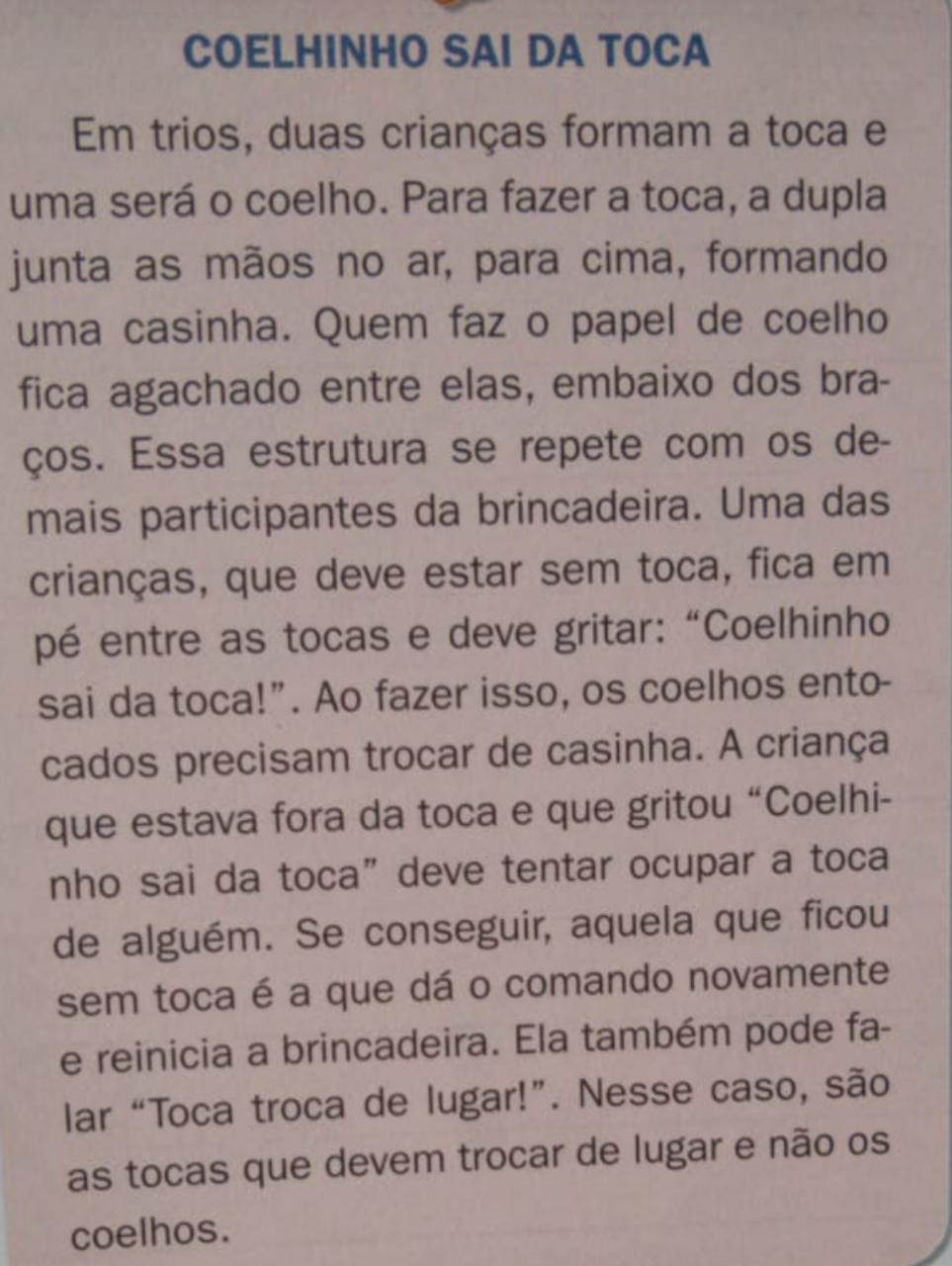 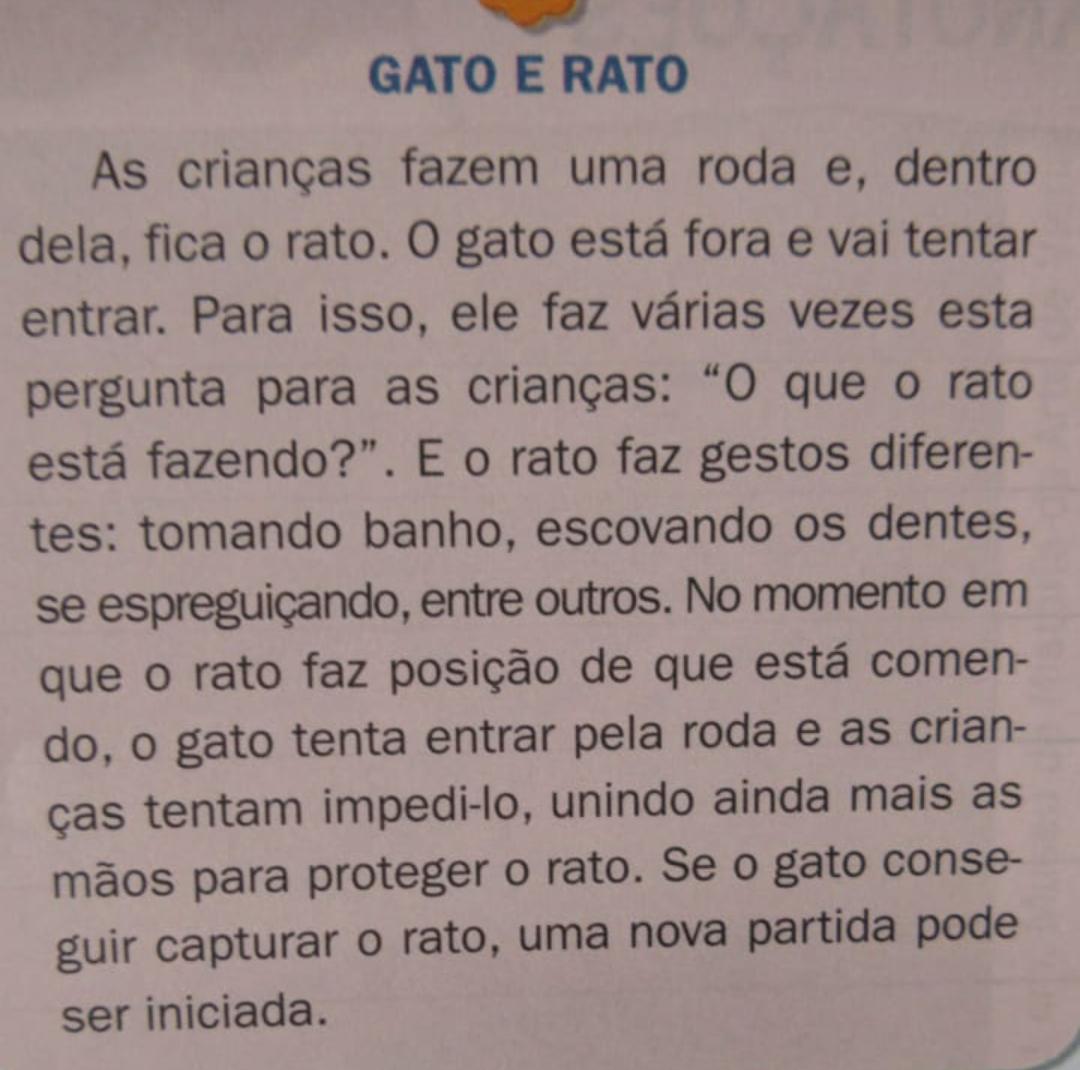 